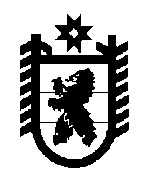 Республика КарелияАдминистрация  Пудожского муниципального районаПОСТАНОВЛЕНИЕот 25.03.2024 г.                     №  161-Пг.ПудожОб установлении публичного сервитута Руководствуясь статьями 23, 39.23, пунктом 1 статьи 39.37, пунктом 5 статьи 39.38, статьями 39.39, 39.40, 39.41, 39.43, 39.45, 39.50 Земельного кодекса Российской Федерации, статьей 3.3, пунктами 3, 4, 5 статьи 3.6 Федерального закона от 25 октября 2001 года № 137-ФЗ «О введении в действие Земельного кодекса Российской Федерации», Федеральным законом от 06 октября 2003 года № 131-ФЗ «Об общих принципах организации местного самоуправления в Российской Федерации», рассмотрев ходатайство АО «Газпром газораспределение Петрозаводск» от 09.02.2024 года, учитывая сообщение о возможном установлении публичных сервитутов, опубликованное в газете «Пудожский вестник» от 29 февраля 2024 года, размещенное на официальном сайте администрации Пудожского муниципального района в информационно-телекоммуникационной сети Интернет, администрация Пудожского муниципального района ПОСТАНОВЛЯЕТ:Установить публичный сервитут общей площадью 86874 кв. м. в целях размещения линейного объекта «Газораспределительные сети п. Кубово Пудожского района» на земельные участки (Приложение №1):земельный участок с кадастровым номером 10:10:0000000:37, расположенный по адресу (местоположение): Республика Карелия, Пудожский район, Кубовское сельское поселение;земельный участок с кадастровым номером 10:15:0000000:7889, расположенный по адресу (местоположение): Республика Карелия, Пудожский район, Кубовское сельское поселение, п.Кубово;земельный участок с кадастровым номером 10:15:0100701:381, расположенный по адресу (местоположение): Республика Карелия, Пудожский район, Кубовское сельское поселение, п.Кубово;земельный участок с кадастровым номером 10:15:0100701:385, расположенный по адресу (местоположение): Республика Карелия, Пудожский район, Кубовское сельское поселение, п.Кубово;на земли кадастровых кварталов 10:15:0100104, 10:15:0100701, 10:15:0100108, 10:15:0100109, 10:15:0100124.Сведения о лице, в пользу которого устанавливается публичный сервитут: АО «Газпром газораспределение Петрозаводск», ИНН 1001009551, ОГРН 1021000511730, почтовый адрес: 185011, г. Петрозаводск, ул. Балтийская (Кукковка р-н), д. 22А, адрес электронной почты: transgaz@ktg.sampo.ru.Срок, в течение которого использование земельного участка (его части) и (или) расположенного на нем объекта недвижимости в соответствии с их разрешенным использованием будет в соответствии с подпунктом 4 пункта 1 статьи 39.41 Земельного кодекса Российской Федерации невозможно или существенно затруднено в связи с осуществлением деятельности, для обеспечения которой устанавливается публичный сервитут (при возникновении таких обстоятельств) 11 месяцев.5. Плата за публичный сервитут рассчитывается пропорционально площади земельного участка и (или) земель в установленных границах публичного сервитута.6. Плата за публичный сервитут в отношении земельных участков, находящихся в государственной или муниципальной собственности и не обремененных правами третьих лиц, рассчитывается в соответствии с п. 4 ст. 39.46 Земельного кодекса Российской Федерации и устанавливается в размере 0,01 процента кадастровой стоимости таких земельных участков за каждый год использования этих земельных участков и не может быть менее чем 0,1 процента кадастровой стоимости земельных участков за весь срок сервитута.Плата за публичный сервитут в отношении земель, государственная собственность на которые не разграничена, рассчитывается в соответствии с п. 5 ст. 39.46 Земельного кодекса Российской Федерации и устанавливается в размере 0,01 процента среднего уровня кадастровой стоимости земельных участков по муниципальному району.Плата за публичный сервитут, установленный в отношении земельных участков и (или) земель, находящихся в государственной или муниципальной собственности и не обремененных правами третьих лиц, вносится обладателем публичного сервитута единовременным платежом не позднее шести месяцев со дня издания настоящего постановления.7. Плата за публичный сервитут в отношении земельных участков, находящихся в частной собственности или находящихся в государственной или муниципальной собственности и предоставленных гражданам или юридическим лицам, определяется в соответствии с Федеральным законом от 29.07.1998 №135-ФЗ «Об оценочной деятельности в Российской Федерации» и приказом Минэкономразвития России от 04.06.2019 №321 «Об утверждении методических рекомендаций по определению платы за публичный сервитут в отношении земельных участков, находящихся в частной собственности или находящихся в государственной или муниципальной собственности и предоставленных гражданам или юридическим лицам». Размер такой платы определяется на дату, предшествующую не более чем на тридцать дней дате направления правообладателю земельного участка соглашения об осуществлении публичного сервитута.8. Порядок установления зон с особыми условиями использования территорий и содержание ограничений прав на земельные участки в границах таких зон установлены требованиями к установлению охранных зон газораспределительных сетей, правовой режим таких охранных зон, утверждены Постановлением Правительства Российской Федерации от 20.11.2000 г. №878 «Об утверждении Правил охраны газораспределительных сетей».9. Утвердить график проведения работ при осуществлении деятельности, для обеспечения которой устанавливается публичный сервитут, в случае установления публичного сервитута в отношении земель или земельных участков, находящихся в государственной или муниципальной собственности и не предоставленных гражданам или юридическим лицам, согласно Приложению 3 к настоящему постановлению.9. Обладатель публичного сервитута обязан привести земельные участки, указанные в пункте 1 настоящего постановления, в состояние, пригодное для использования в соответствии с видом разрешенного использования, в срок, предусмотренный п. 8 ст. 39.50 Земельного кодекса.10. Публичный сервитут считается установленным со дня внесения сведений о нем в Единый государственный реестр недвижимости.9. Утвердить границы публичного сервитута согласно приложению №2 к настоящему постановлению.10. Установить срок действия публичного сервитута 10 лет с момента внесения сведений о нем в Единый государственный реестр недвижимости.11. Направить копию настоящего постановления в Управление Федеральной службы государственной регистрации, кадастра и картографии по Республике Карелия,  правообладателям земельных участков, в отношении которых принято решение об установлении публичного сервитута. 12. Направить обладателю публичного сервитута копию настоящего постановления, сведения о лицах, являющихся правообладателями земельных участков, сведения о лицах, подавших заявление об учете их прав (обременении прав) на земельные участки, способах связи с ними, копии документов, подтверждающие права указанных лиц на земельные участки.13. Опубликовать настоящее постановление в газете «Пудожский вестник» и разместить на официальном сайте администрации муниципального образования «Пудожский муниципальный район» в информационно-телекоммуникационной сети Интернет.14. Настоящее постановление вступает в силу после официального опубликования (обнародования).Глава Пудожского муниципального района                                                             А.В.ЗубовПриложение № 1 к Постановлению от 25.03.2024 г.  № 161-ППеречень земельных участков и земель, в отношении которых устанавливается публичный сервитут и его границыПриложение № 2 к Постановлению от 25.03.2024 г.  № 161-ПОПИСАНИЕ МЕСТОПОЛОЖЕНИЯ ГРАНИЦПубличный сервитут в целях размещения линейного объекта "Газораспределенительные сети п. Кубово Пудожского района"(наименование объекта местоположение границ, которого описано (далее - объект)Раздел 1Раздел 2Раздел 3ТЕКСТОВОЕ ОПИСАНИЕместоположения границ населенных пунктов,территориальных зонПриложение № 3 к Постановлению от 25.03.2024 г.  № 161-ПГрафик выполнения работ при осуществлении строительства и эксплуатации линейного объекта «Газораспределительные сети п. Кубово Пудожского района»№п/пКадастровый номер земельного участка или номер кадастрового кварталаАдрес или иное описание местоположения земельного участкаКатегория земельПлощадь части земель или земельного участка, занимаемой зоной публичного сервитута, кв. м10:00:0000000:37Республика Карелия, Пудожский район, Кубовское сельское поселениеЗемли лесного фонда7960110:15:0000000:7889Республика Карелия, Пудожский район, Кубовское сельское поселение, п. КубовоЗемли населенных пунктов35210:15:0100701:381Республика Карелия, Пудожский район, Кубовское сельское поселение, п. КубовоЗемли населенных пунктов27810:15:0100701:385Республика Карелия, Пудожский район, Кубовское сельское поселение, п. КубовоЗемли населенных пунктов6910:15:0100104Республика Карелия, Пудожский район, Кубовское сельское поселение, п. КубовоЗемли населенных пунктов175810:15:0100701Республика Карелия, Пудожский район, Кубовское сельское поселение, п. КубовоЗемли населенных пунктов123310:15:0100108Республика Карелия, Пудожский район, Кубовское сельское поселение, п. КубовоЗемли населенных пунктов108210:15:0100109Республика Карелия, Пудожский район, Кубовское сельское поселение, п. КубовоЗемли населенных пунктов33310:15:0100124Республика Карелия, Пудожский район, Кубовское сельское поселение, в районе п. КубовоЗемли сельскохозяйственного назначения2170Итого площадь публичного сервитутаИтого площадь публичного сервитутаИтого площадь публичного сервитутаИтого площадь публичного сервитута86874Сведения об объектеСведения об объектеСведения об объектеN п/пХарактеристики объектаОписание характеристик1231Местоположение объектаРоссийская Федерация, Республика Карелия, р-н ПудожскийРоссийская Федерация, Республика Карелия, р-н Пудожский, п. Кубово2Площадь объекта +/- величина погрешности определения площади(P +/- Дельта P)86874 +/- 103 кв.м.3Иные характеристики объектаПубличный сервитут в отношении земель и земельных участков в целях размещения линейного объекта «Газораспределенительные сети п. Кубово Пудожского района» сроком на 10 лет в пользу АО «Газпром газораспределение Петрозаводск» (ИНН 1001009551, ОГРН 1021000511730, юридический и фактический адрес: 185011, Республика Карелия, г. Петрозаводск, ул. Балтийская, д. 22А, тел. +7(8142)53-08-58, адрес электр. почты: transgaz@ktg.sampo.ruСведения о местоположении границ объектаСведения о местоположении границ объектаСведения о местоположении границ объектаСведения о местоположении границ объектаСведения о местоположении границ объектаСведения о местоположении границ объекта1. Система координат МСК-10 зона №21. Система координат МСК-10 зона №21. Система координат МСК-10 зона №21. Система координат МСК-10 зона №21. Система координат МСК-10 зона №21. Система координат МСК-10 зона №22. Сведения о характерных точках границ объекта2. Сведения о характерных точках границ объекта2. Сведения о характерных точках границ объекта2. Сведения о характерных точках границ объекта2. Сведения о характерных точках границ объекта2. Сведения о характерных точках границ объектаОбозначение характерных точек границКоординаты, мКоординаты, мМетод определения координат характерной точкиСредняя квадратическая погрешность положения характерной точки (Mt), мОписание обозначения точки на местности (при наличии)Обозначение характерных точек границXYМетод определения координат характерной точкиСредняя квадратическая погрешность положения характерной точки (Mt), мОписание обозначения точки на местности (при наличии)1234561361092.952355249.82Аналитический метод0.10—2361090.832355247.98Аналитический метод0.10—3361090.352355238.06Аналитический метод0.10—4361063.852355247.16Аналитический метод0.10—5361024.522355239.62Аналитический метод0.10—6360999.552355244.38Аналитический метод0.10—7360987.952355246.59Аналитический метод0.10—8360988.292355248.39Аналитический метод0.10—9360984.312355249.14Аналитический метод0.10—10360983.982355247.34Аналитический метод0.10—11360945.162355254.73Аналитический метод0.10—12360946.092355259.08Аналитический метод0.10—13360940.922355260.12Аналитический метод0.10—14360939.972355255.72Аналитический метод0.10—15360938.412355256.02Аналитический метод0.10—16360884.122355267.02Аналитический метод0.10—17360884.762355270.30Аналитический метод0.10—18360882.872355274.57Аналитический метод0.10—19360878.922355275.29Аналитический метод0.10—20360880.842355284.93Аналитический метод0.10—21360885.122355284.08Аналитический метод0.10—22360886.502355290.56Аналитический метод0.10—23360882.142355291.48Аналитический метод0.10—24360892.982355345.80Аналитический метод0.10—25360897.982355357.58Аналитический метод0.10—26360912.662355354.74Аналитический метод0.10—27360942.152355349.01Аналитический метод0.10—28360941.482355345.66Аналитический метод0.10—29360946.442355344.73Аналитический метод0.10—30360947.062355348.06Аналитический метод0.10—31360963.302355344.88Аналитический метод0.10—32360983.242355340.98Аналитический метод0.10—33360982.922355339.01Аналитический метод0.10—34360984.092355336.23Аналитический метод0.10—35360991.822355339.30Аналитический метод0.10—36361000.492355337.60Аналитический метод0.10—37361000.862355339.50Аналитический метод0.10—38361005.862355339.32Аналитический метод0.10—39361008.972355338.52Аналитический метод0.10—40361008.472355335.98Аналитический метод0.10—41361024.842355333.01Аналитический метод0.10—42361034.862355331.14Аналитический метод0.10—43361036.622355340.72Аналитический метод0.10—44360998.852355348.11Аналитический метод0.10—45361001.902355365.86Аналитический метод0.10—46361004.092355375.78Аналитический метод0.10—47361016.122355373.60Аналитический метод0.10—48361017.092355379.31Аналитический метод0.10—49361005.962355381.56Аналитический метод0.10—50361011.312355413.69Аналитический метод0.10—51361016.112355412.69Аналитический метод0.10—52361017.452355419.93Аналитический метод0.10—53361012.732355420.86Аналитический метод0.10—54361019.502355455.22Аналитический метод0.10—55361024.852355454.32Аналитический метод0.10—56361026.172355461.16Аналитический метод0.10—57361020.852355462.21Аналитический метод0.10—58361032.362355535.23Аналитический метод0.10—59361038.732355539.12Аналитический метод0.10—60361046.562355574.90Аналитический метод0.10—61361049.152355585.15Аналитический метод0.10—62361052.702355584.43Аналитический метод0.10—63361063.562355613.78Аналитический метод0.10—64361067.182355629.25Аналитический метод0.10—65361076.342355656.59Аналитический метод0.10—66361080.282355665.52Аналитический метод0.10—67361082.232355665.14Аналитический метод0.10—68361086.822355671.45Аналитический метод0.10—69361097.902355724.22Аналитический метод0.10—70361102.662355746.67Аналитический метод0.10—71361108.992355777.05Аналитический метод0.10—72361105.072355778.08Аналитический метод0.10—73361108.322355791.12Аналитический метод0.10—74361114.492355803.25Аналитический метод0.10—75361155.512355876.12Аналитический метод0.10—76361161.722355903.83Аналитический метод0.10—77361177.482355937.20Аналитический метод0.10—78361186.472355933.88Аналитический метод0.10—79361195.442355930.56Аналитический метод0.10—80361213.142355924.02Аналитический метод0.10—81361229.742355917.89Аналитический метод0.10—82361229.362355917.06Аналитический метод0.10—83361231.202355916.51Аналитический метод0.10—84361239.322355914.70Аналитический метод0.10—85361242.172355923.00Аналитический метод0.10—86361235.242355925.69Аналитический метод0.10—87361234.052355924.04Аналитический метод0.10—88361215.952355931.23Аналитический метод0.10—89361216.732355933.35Аналитический метод0.10—90361172.352355949.75Аналитический метод0.10—91361155.072355912.12Аналитический метод0.10—92361153.222355904.31Аналитический метод0.10—93361151.642355904.59Аналитический метод0.10—94361149.912355896.88Аналитический метод0.10—95361147.282355897.48Аналитический метод0.10—96361102.462355902.79Аналитический метод0.10—97361086.522355905.50Аналитический метод0.10—98361059.492355910.11Аналитический метод0.10—99361059.772355911.89Аналитический метод0.10—100361047.422355913.88Аналитический метод0.10—101361046.682355910.64Аналитический метод0.10—102361046.562355902.08Аналитический метод0.10—103361051.602355901.47Аналитический метод0.10—104361051.772355902.60Аналитический метод0.10—105361054.042355902.72Аналитический метод0.10—106361090.272355894.72Аналитический метод0.10—107361090.102355893.19Аналитический метод0.10—108361095.302355892.36Аналитический метод0.10—109361095.572355893.82Аналитический метод0.10—110361101.032355892.88Аналитический метод0.10—111361142.282355888.00Аналитический метод0.10—112361142.402355888.39Аналитический метод0.10—113361144.782355887.68Аналитический метод0.10—114361148.282355886.68Аналитический метод0.10—115361149.642355882.19Аналитический метод0.10—116361148.872355878.73Аналитический метод0.10—117361141.852355869.87Аналитический метод0.10—118361140.272355869.42Аналитический метод0.10—119361105.022355806.81Аналитический метод0.10—120361101.822355791.56Аналитический метод0.10—121361084.792355796.69Аналитический метод0.10—122361068.262355801.65Аналитический метод0.10—123361068.792355803.55Аналитический метод0.10—124361060.262355806.10Аналитический метод0.10—125361056.812355794.67Аналитический метод0.10—126361081.962355787.10Аналитический метод0.10—127361082.942355789.76Аналитический метод0.10—128361100.332355784.48Аналитический метод0.10—129361077.482355675.61Аналитический метод0.10—130361069.322355664.36Аналитический метод0.10—131361060.172355639.28Аналитический метод0.10—132361052.372355641.93Аналитический метод0.10—133361013.232355646.56Аналитический метод0.10—134361014.642355658.23Аналитический метод0.10—135361019.782355677.41Аналитический метод0.10—136361022.022355700.74Аналитический метод0.10—137361011.822355702.02Аналитический метод0.10—138361010.512355693.99Аналитический метод0.10—139361011.252355693.50Аналитический метод0.10—140361010.252355687.08Аналитический метод0.10—141361013.582355686.64Аналитический метод0.10—142361012.782355680.92Аналитический метод0.10—143361009.982355681.35Аналитический метод0.10—144361007.542355667.45Аналитический метод0.10—145361006.792355667.48Аналитический метод0.10—146361005.912355662.42Аналитический метод0.10—147361006.662355662.30Аналитический метод0.10—148361006.012355658.30Аналитический метод0.10—149361003.302355647.73Аналитический метод0.10—150360896.242355660.39Аналитический метод0.10—151360897.462355669.35Аналитический метод0.10—152360903.952355684.44Аналитический метод0.10—153360915.302355701.78Аналитический метод0.10—154360946.982355738.04Аналитический метод0.10—155360954.762355750.42Аналитический метод0.10—156360964.492355762.88Аналитический метод0.10—157360967.942355767.70Аналитический метод0.10—158360932.732355802.86Аналитический метод0.10—159360927.492355808.00Аналитический метод0.10—160360920.482355800.94Аналитический метод0.10—161360954.972355766.52Аналитический метод0.10—162360957.792355763.84Аналитический метод0.10—163360952.442355756.40Аналитический метод0.10—164360943.432355744.94Аналитический метод0.10—165360942.542355745.60Аналитический метод0.10—166360938.702355741.02Аналитический метод0.10—167360939.772355740.04Аналитический метод0.10—168360921.062355717.48Аналитический метод0.10—169360918.502355715.27Аналитический метод0.10—170360913.272355714.65Аналитический метод0.10—171360907.172355707.68Аналитический метод0.10—172360898.272355694.03Аналитический метод0.10—173360897.802355691.50Аналитический метод0.10—174360897.152355691.58Аналитический метод0.10—175360896.562355688.10Аналитический метод0.10—176360897.282355687.99Аналитический метод0.10—177360896.532355684.44Аналитический метод0.10—178360894.372355678.83Аналитический метод0.10—179360890.842355679.27Аналитический метод0.10—180360887.732355672.05Аналитический метод0.10—181360884.962355651.66Аналитический метод0.10—182361050.452355632.02Аналитический метод0.10—183361057.042355629.78Аналитический метод0.10—184361053.962355616.66Аналитический метод0.10—185361041.132355581.96Аналитический метод0.10—186361030.542355545.84Аналитический метод0.10—187361027.422355542.11Аналитический метод0.10—188361025.332355542.14Аналитический метод0.10—189361024.462355538.40Аналитический метод0.10—190361019.942355520.68Аналитический метод0.10—191361017.192355503.23Аналитический метод0.10—192361010.362355504.47Аналитический метод0.10—193361009.182355497.97Аналитический метод0.10—194361016.182355496.83Аналитический метод0.10—195361011.042355464.15Аналитический метод0.10—196361006.382355440.40Аналитический метод0.10—197361004.162355422.09Аналитический метод0.10—198361001.702355412.20Аналитический метод0.10—199361000.852355412.34Аналитический метод0.10—200360989.032355350.03Аналитический метод0.10—201360947.742355358.11Аналитический метод0.10—202360949.022355365.04Аналитический метод0.10—203360943.832355365.98Аналитический метод0.10—204360942.562355359.12Аналитический метод0.10—205360898.002355367.77Аналитический метод0.10—206360897.962355380.73Аналитический метод0.10—207360903.232355412.90Аналитический метод0.10—208360910.412355433.80Аналитический метод0.10—209360916.732355435.72Аналитический метод0.10—210360941.802355432.34Аналитический метод0.10—211360944.722355431.97Аналитический метод0.10—212360946.282355441.85Аналитический метод0.10—213360941.802355442.44Аналитический метод0.10—214360915.902355445.93Аналитический метод0.10—215360902.632355441.88Аналитический метод0.10—216360898.202355422.18Аналитический метод0.10—217360891.182355391.94Аналитический метод0.10—218360886.112355392.58Аналитический метод0.10—219360884.932355386.80Аналитический метод0.10—220360889.662355385.76Аналитический метод0.10—221360885.022355363.43Аналитический метод0.10—222360882.382355354.14Аналитический метод0.10—223360885.142355352.98Аналитический метод0.10—224360883.372355348.74Аналитический метод0.10—225360876.972355316.65Аналитический метод0.10—226360875.512355316.95Аналитический метод0.10—227360874.472355312.06Аналитический метод0.10—228360875.992355311.75Аналитический метод0.10—229360872.192355292.70Аналитический метод0.10—230360810.642355306.44Аналитический метод0.10—231360812.422355318.11Аналитический метод0.10—232360807.232355319.40Аналитический метод0.10—233360804.532355307.89Аналитический метод0.10—234360762.412355320.44Аналитический метод0.10—235360757.152355322.00Аналитический метод0.10—236360762.622355352.76Аналитический метод0.10—237360776.572355350.32Аналитический метод0.10—238360777.782355357.10Аналитический метод0.10—239360763.832355359.58Аналитический метод0.10—240360768.922355388.27Аналитический метод0.10—241360777.272355386.96Аналитический метод0.10—242360778.352355392.95Аналитический метод0.10—243360769.992355394.27Аналитический метод0.10—244360776.992355433.73Аналитический метод0.10—245360790.552355431.32Аналитический метод0.10—246360791.772355438.40Аналитический метод0.10—247360778.222355440.66Аналитический метод0.10—248360784.532355476.16Аналитический метод0.10—249360794.962355519.68Аналитический метод0.10—250360802.342355556.07Аналитический метод0.10—251360807.342355554.99Аналитический метод0.10—252360808.182355559.97Аналитический метод0.10—253360803.342355561.02Аналитический метод0.10—254360803.822355563.38Аналитический метод0.10—255360803.002355565.85Аналитический метод0.10—256360808.862355592.60Аналитический метод0.10—257360801.662355594.25Аналитический метод0.10—258360800.592355589.15Аналитический метод0.10—259360801.272355589.00Аналитический метод0.10—260360796.372355565.32Аналитический метод0.10—261360796.862355564.97Аналитический метод0.10—262360794.572355553.33Аналитический метод0.10—263360793.832355553.52Аналитический метод0.10—264360793.142355550.08Аналитический метод0.10—265360793.682355549.98Аналитический метод0.10—266360788.372355521.91Аналитический метод0.10—267360781.292355493.66Аналитический метод0.10—268360775.152355479.92Аналитический метод0.10—269360772.132355480.50Аналитический метод0.10—270360766.722355478.78Аналитический метод0.10—271360749.362355483.19Аналитический метод0.10—272360744.692355480.20Аналитический метод0.10—273360730.942355484.06Аналитический метод0.10—274360725.642355486.66Аналитический метод0.10—275360722.752355488.13Аналитический метод0.10—276360717.632355489.93Аналитический метод0.10—277360717.392355489.36Аналитический метод0.10—278360702.842355490.92Аналитический метод0.10—279360698.692355491.37Аналитический метод0.10—280360698.272355487.38Аналитический метод0.10—281360717.022355485.38Аналитический метод0.10—282360716.662355482.02Аналитический метод0.10—283360738.342355475.67Аналитический метод0.10—284360767.032355468.38Аналитический метод0.10—285360772.692355466.71Аналитический метод0.10—286360759.252355390.42Аналитический метод0.10—287360758.692355390.54Аналитический метод0.10—288360757.202355383.93Аналитический метод0.10—289360705.222355390.37Аналитический метод0.10—290360705.702355395.46Аналитический метод0.10—291360700.552355397.17Аналитический метод0.10—292360698.492355390.99Аналитический метод0.10—293360681.212355396.75Аналитический метод0.10—294360682.462355400.05Аналитический метод0.10—295360677.772355401.61Аналитический метод0.10—296360658.682355402.83Аналитический метод0.10—297360652.312355390.25Аналитический метод0.10—298360629.762355394.85Аналитический метод0.10—299360570.782355386.25Аналитический метод0.10—300360570.742355383.02Аналитический метод0.10—301360569.582355380.56Аналитический метод0.10—302360562.362355382.23Аналитический метод0.10—303360547.622355381.95Аналитический метод0.10—304360545.342355384.98Аналитический метод0.10—305360543.722355384.79Аналитический метод0.10—306360543.062355384.93Аналитический метод0.10—307360542.122355384.79Аналитический метод0.10—308360542.582355381.59Аналитический метод0.10—309360538.602355381.37Аналитический метод0.10—310360512.972355374.63Аналитический метод0.10—311360493.372355369.41Аналитический метод0.10—312360491.642355367.54Аналитический метод0.10—313360490.302355367.40Аналитический метод0.10—314360480.532355370.73Аналитический метод0.10—315360478.482355367.76Аналитический метод0.10—316360474.112355370.69Аналитический метод0.10—317360475.172355375.08Аналитический метод0.10—318360456.112355378.58Аналитический метод0.10—319360454.242355375.97Аналитический метод0.10—320360446.152355378.55Аналитический метод0.10—321360444.442355381.51Аналитический метод0.10—322360447.172355386.44Аналитический метод0.10—323360476.992355423.55Аналитический метод0.10—324360492.252355441.12Аналитический метод0.10—325360495.722355438.14Аналитический метод0.10—326360497.382355437.98Аналитический метод0.10—327360499.992355441.12Аналитический метод0.10—328360495.142355445.34Аналитический метод0.10—329360514.532355465.92Аналитический метод0.10—330360520.612355470.94Аналитический метод0.10—331360525.652355466.41Аналитический метод0.10—332360528.912355470.30Аналитический метод0.10—333360525.552355473.34Аналитический метод0.10—334360532.362355480.60Аналитический метод0.10—335360540.402355489.18Аналитический метод0.10—336360547.392355483.64Аналитический метод0.10—337360552.872355489.88Аналитический метод0.10—338360546.182355495.34Аналитический метод0.10—339360570.652355521.42Аналитический метод0.10—340360599.432355548.58Аналитический метод0.10—341360633.792355575.10Аналитический метод0.10—342360643.622355581.47Аналитический метод0.10—343360661.752355558.65Аналитический метод0.10—344360664.742355559.84Аналитический метод0.10—345360656.302355589.66Аналитический метод0.10—346360676.932355602.97Аналитический метод0.10—347360684.632355591.03Аналитический метод0.10—348360691.172355592.18Аналитический метод0.10—349360695.342355594.19Аналитический метод0.10—350360706.182355594.66Аналитический метод0.10—351360722.022355593.53Аналитический метод0.10—352360720.712355575.25Аналитический метод0.10—353360724.912355575.02Аналитический метод0.10—354360725.192355577.55Аналитический метод0.10—355360728.362355577.36Аналитический метод0.10—356360734.062355580.65Аналитический метод0.10—357360735.502355597.10Аналитический метод0.10—358360724.242355597.42Аналитический метод0.10—359360706.722355598.63Аналитический метод0.10—360360706.722355601.64Аналитический метод0.10—361360689.022355602.87Аналитический метод0.10—362360685.332355608.39Аналитический метод0.10—363360711.542355625.30Аналитический метод0.10—364360698.562355645.95Аналитический метод0.10—365360686.612355686.98Аналитический метод0.10—366360685.702355709.20Аналитический метод0.10—367360691.782355710.75Аналитический метод0.10—368360690.562355715.61Аналитический метод0.10—369360684.482355714.06Аналитический метод0.10—370360669.322355774.57Аналитический метод0.10—371360668.042355803.48Аналитический метод0.10—372360669.502355858.01Аналитический метод0.10—373360669.572355860.53Аналитический метод0.10—374360678.102355862.25Аналитический метод0.10—375360683.092355889.68Аналитический метод0.10—376360703.232355962.27Аналитический метод0.10—377360707.072355991.39Аналитический метод0.10—378360711.032356011.64Аналитический метод0.10—379360710.722356034.59Аналитический метод0.10—380360707.052356035.35Аналитический метод0.10—381360711.592356063.96Аналитический метод0.10—382360720.272356078.08Аналитический метод0.10—383360727.162356080.59Аналитический метод0.10—384360729.352356086.65Аналитический метод0.10—385360723.852356088.81Аналитический метод0.10—386360759.132356189.84Аналитический метод0.10—387360788.222356275.66Аналитический метод0.10—388360806.842356318.20Аналитический метод0.10—389360855.962356464.11Аналитический метод0.10—390360873.442356551.09Аналитический метод0.10—391360920.752356664.20Аналитический метод0.10—392360976.502356845.11Аналитический метод0.10—393361034.932356915.63Аналитический метод0.10—394361033.032356917.20Аналитический метод0.10—395361057.452356951.17Аналитический метод0.10—396361057.142356951.53Аналитический метод0.10—397361071.542356964.99Аналитический метод0.10—398361064.902356971.76Аналитический метод0.10—399361061.292356969.39Аналитический метод0.10—400361059.382356966.89Аналитический метод0.10—401361059.512356963.56Аналитический метод0.10—402361045.292356951.50Аналитический метод0.10—403361030.982356932.54Аналитический метод0.10—404361029.982356925.34Аналитический метод0.10—405360967.532356849.96Аналитический метод0.10—406360911.382356667.75Аналитический метод0.10—407360863.832356554.03Аналитический метод0.10—408360846.322356466.89Аналитический метод0.10—409360797.542356321.93Аналитический метод0.10—410360778.982356279.50Аналитический метод0.10—411360705.482356066.62Аналитический метод0.10—412360700.672356035.01Аналитический метод0.10—413360701.062356012.76Аналитический метод0.10—414360697.222355993.11Аналитический метод0.10—415360693.482355964.65Аналитический метод0.10—416360673.362355892.04Аналитический метод0.10—417360669.482355870.74Аналитический метод0.10—418360663.712355869.55Аналитический метод0.10—419360662.702355860.34Аналитический метод0.10—420360661.732355860.39Аналитический метод0.10—421360661.492355856.29Аналитический метод0.10—422360662.552355856.20Аналитический метод0.10—423360661.952355822.29Аналитический метод0.10—424360661.312355822.32Аналитический метод0.10—425360661.182355818.04Аналитический метод0.10—426360661.782355817.99Аналитический метод0.10—427360661.102355791.92Аналитический метод0.10—428360658.622355791.89Аналитический метод0.10—429360658.512355785.58Аналитический метод0.10—430360658.292355777.01Аналитический метод0.10—431360658.332355774.99Аналитический метод0.10—432360664.522355765.94Аналитический метод0.10—433360664.422355761.72Аналитический метод0.10—434360662.402355761.03Аналитический метод0.10—435360675.602355708.35Аналитический метод0.10—436360676.672355685.34Аналитический метод0.10—437360688.602355644.36Аналитический метод0.10—438360690.942355642.23Аналитический метод0.10—439360689.912355640.91Аналитический метод0.10—440360697.812355628.34Аналитический метод0.10—441360628.782355583.80Аналитический метод0.10—442360593.042355556.29Аналитический метод0.10—443360563.572355528.49Аналитический метод0.10—444360488.442355448.27Аналитический метод0.10—445360474.062355432.01Аналитический метод0.10—446360437.572355390.73Аналитический метод0.10—447360435.202355373.82Аналитический метод0.10—448360470.082355364.49Аналитический метод0.10—449360476.062355362.27Аналитический метод0.10—450360475.232355352.26Аналитический метод0.10—451360473.672355352.24Аналитический метод0.10—452360473.732355346.83Аналитический метод0.10—453360482.022355346.64Аналитический метод0.10—454360485.592355361.46Аналитический метод0.10—455360513.442355365.35Аналитический метод0.10—456360524.042355367.78Аналитический метод0.10—457360520.542355346.29Аналитический метод0.10—458360515.562355320.69Аналитический метод0.10—459360512.322355303.87Аналитический метод0.10—460360511.532355304.04Аналитический метод0.10—461360510.312355298.44Аналитический метод0.10—462360510.942355298.29Аналитический метод0.10—463360507.082355281.97Аналитический метод0.10—464360508.022355280.82Аналитический метод0.10—465360506.252355272.67Аналитический метод0.10—466360485.372355274.14Аналитический метод0.10—467360478.072355268.93Аналитический метод0.10—468360468.732355266.42Аналитический метод0.10—469360462.452355265.86Аналитический метод0.10—470360456.112355264.43Аналитический метод0.10—471360458.202355256.64Аналитический метод0.10—472360480.952355262.35Аналитический метод0.10—473360486.852355266.79Аналитический метод0.10—474360509.122355265.49Аналитический метод0.10—475360519.732355310.16Аналитический метод0.10—476360521.362355310.75Аналитический метод0.10—477360525.482355344.54Аналитический метод0.10—478360530.342355369.22Аналитический метод0.10—479360543.092355372.11Аналитический метод0.10—480360553.142355373.57Аналитический метод0.10—481360555.602355363.48Аналитический метод0.10—482360551.532355340.11Аналитический метод0.10—483360555.952355338.15Аналитический метод0.10—484360551.772355304.76Аналитический метод0.10—485360553.022355299.96Аналитический метод0.10—486360546.362355274.66Аналитический метод0.10—487360539.322355236.74Аналитический метод0.10—488360538.522355236.82Аналитический метод0.10—489360537.232355229.07Аналитический метод0.10—490360528.902355217.74Аналитический метод0.10—491360527.222355216.99Аналитический метод0.10—492360517.802355214.74Аналитический метод0.10—493360514.852355214.50Аналитический метод0.10—494360510.352355214.55Аналитический метод0.10—495360509.132355219.75Аналитический метод0.10—496360486.972355215.37Аналитический метод0.10—497360487.362355208.79Аналитический метод0.10—498360479.962355207.90Аналитический метод0.10—499360467.422355207.42Аналитический метод0.10—500360467.362355208.33Аналитический метод0.10—501360461.332355207.98Аналитический метод0.10—502360461.422355206.35Аналитический метод0.10—503360455.822355206.06Аналитический метод0.10—504360441.342355206.32Аналитический метод0.10—505360441.342355212.27Аналитический метод0.10—506360415.492355215.29Аналитический метод0.10—507360415.902355218.99Аналитический метод0.10—508360410.932355219.53Аналитический метод0.10—509360406.592355212.80Аналитический метод0.10—510360397.722355223.02Аналитический метод0.10—511360397.342355241.80Аналитический метод0.10—512360408.422355244.66Аналитический метод0.10—513360406.062355254.42Аналитический метод0.10—514360389.272355250.08Аналитический метод0.10—515360390.302355221.05Аналитический метод0.10—516360400.822355203.85Аналитический метод0.10—517360442.362355199.07Аналитический метод0.10—518360467.452355200.28Аналитический метод0.10—519360468.062355193.33Аналитический метод0.10—520360473.082355193.56Аналитический метод0.10—521360472.562355200.52Аналитический метод0.10—522360477.542355200.77Аналитический метод0.10—523360488.142355202.34Аналитический метод0.10—524360516.282355208.03Аналитический метод0.10—525360528.322355211.13Аналитический метод0.10—526360530.752355211.99Аналитический метод0.10—527360530.122355208.66Аналитический метод0.10—528360531.622355200.06Аналитический метод0.10—529360526.232355165.97Аналитический метод0.10—530360523.022355147.65Аналитический метод0.10—531360522.132355147.86Аналитический метод0.10—532360521.012355141.27Аналитический метод0.10—533360522.922355140.89Аналитический метод0.10—534360521.282355132.89Аналитический метод0.10—535360518.252355124.92Аналитический метод0.10—536360516.602355117.87Аналитический метод0.10—537360512.402355118.62Аналитический метод0.10—538360505.612355080.92Аналитический метод0.10—539360433.882355093.54Аналитический метод0.10—540360408.902355059.26Аналитический метод0.10—541360411.072354928.62Аналитический метод0.10—542360440.852354921.91Аналитический метод0.10—543360440.942354922.32Аналитический метод0.10—544360443.102354922.14Аналитический метод0.10—545360444.152354931.41Аналитический метод0.10—546360420.942354936.64Аналитический метод0.10—547360419.992354993.78Аналитический метод0.10—548360425.802354993.89Аналитический метод0.10—549360425.322355000.25Аналитический метод0.10—550360419.882355000.16Аналитический метод0.10—551360418.962355056.08Аналитический метод0.10—552360438.282355082.61Аналитический метод0.10—553360455.802355079.53Аналитический метод0.10—554360456.162355081.57Аналитический метод0.10—555360479.792355076.21Аналитический метод0.10—556360479.142355072.78Аналитический метод0.10—557360483.282355072.04Аналитический метод0.10—558360483.362355072.44Аналитический метод0.10—559360485.982355072.02Аналитический метод0.10—560360486.052355072.44Аналитический метод0.10—561360525.192355066.33Аналитический метод0.10—562360525.352355067.26Аналитический метод0.10—563360562.912355060.79Аналитический метод0.10—564360588.602355057.39Аналитический метод0.10—565360587.992355052.80Аналитический метод0.10—566360591.412355052.23Аналитический метод0.10—567360600.982355050.35Аналитический метод0.10—568360618.542355047.21Аналитический метод0.10—569360618.022355044.26Аналитический метод0.10—570360635.242355033.56Аналитический метод0.10—571360683.332355019.01Аналитический метод0.10—572360690.202355020.98Аналитический метод0.10—573360703.172355015.09Аналитический метод0.10—574360701.582355006.78Аналитический метод0.10—575360693.702354966.68Аналитический метод0.10—576360692.582354966.93Аналитический метод0.10—577360690.322354955.87Аналитический метод0.10—578360691.332354955.66Аналитический метод0.10—579360660.702354814.22Аналитический метод0.10—580360652.442354816.50Аналитический метод0.10—581360647.112354819.69Аналитический метод0.10—582360650.592354825.39Аналитический метод0.10—583360646.332354827.99Аналитический метод0.10—584360642.822354822.26Аналитический метод0.10—585360632.312354828.55Аналитический метод0.10—586360625.882354834.38Аналитический метод0.10—587360610.372354845.99Аналитический метод0.10—588360603.882354851.42Аналитический метод0.10—589360604.262354852.00Аналитический метод0.10—590360600.062354854.70Аналитический метод0.10—591360599.582354854.01Аналитический метод0.10—592360579.422354866.99Аналитический метод0.10—593360572.712354871.54Аналитический метод0.10—594360573.802354873.32Аналитический метод0.10—595360566.322354878.35Аналитический метод0.10—596360551.452354891.77Аналитический метод0.10—597360549.442354889.54Аналитический метод0.10—598360534.942354902.60Аналитический метод0.10—599360536.422354906.59Аналитический метод0.10—600360510.862354914.17Аналитический метод0.10—601360505.442354916.14Аналитический метод0.10—602360502.992354908.52Аналитический метод0.10—603360531.702354898.36Аналитический метод0.10—604360532.262354899.63Аналитический метод0.10—605360545.812354887.43Аналитический метод0.10—606360530.382354868.80Аналитический метод0.10—607360517.052354842.82Аналитический метод0.10—608360512.752354826.31Аналитический метод0.10—609360494.262354829.91Аналитический метод0.10—610360494.062354829.93Аналитический метод0.10—611360493.492354825.98Аналитический метод0.10—612360511.712354822.42Аналитический метод0.10—613360510.842354818.97Аналитический метод0.10—614360516.232354817.88Аналитический метод0.10—615360517.372354823.10Аналитический метод0.10—616360520.202354822.51Аналитический метод0.10—617360520.632354825.36Аналитический метод0.10—618360524.542354836.45Аналитический метод0.10—619360521.902354838.38Аналитический метод0.10—620360530.422354853.11Аналитический метод0.10—621360551.332354878.41Аналитический метод0.10—622360560.152354870.45Аналитический метод0.10—623360563.702354868.06Аналитический метод0.10—624360563.752354866.27Аналитический метод0.10—625360567.982354863.83Аналитический метод0.10—626360568.562354864.74Аналитический метод0.10—627360571.252354862.98Аналитический метод0.10—628360585.702354853.25Аналитический метод0.10—629360603.882354841.00Аналитический метод0.10—630360613.712354834.38Аналитический метод0.10—631360619.892354830.22Аналитический метод0.10—632360622.392354825.77Аналитический метод0.10—633360624.962354822.09Аналитический метод0.10—634360627.292354822.61Аналитический метод0.10—635360636.052354816.46Аналитический метод0.10—636360635.412354815.15Аналитический метод0.10—637360648.472354807.22Аналитический метод0.10—638360658.232354804.52Аналитический метод0.10—639360652.442354781.88Аналитический метод0.10—640360646.442354769.48Аналитический метод0.10—641360645.102354767.90Аналитический метод0.10—642360641.542354770.43Аналитический метод0.10—643360638.082354765.81Аналитический метод0.10—644360633.982354756.72Аналитический метод0.10—645360629.512354751.20Аналитический метод0.10—646360625.522354748.09Аналитический метод0.10—647360622.862354748.77Аналитический метод0.10—648360567.422354691.07Аналитический метод0.10—649360564.752354686.95Аналитический метод0.10—650360548.522354669.20Аналитический метод0.10—651360530.682354651.22Аналитический метод0.10—652360531.242354647.63Аналитический метод0.10—653360525.182354640.95Аналитический метод0.10—654360536.712354629.98Аналитический метод0.10—655360540.792354634.18Аналитический метод0.10—656360536.342354638.36Аналитический метод0.10—657360541.862354644.47Аналитический метод0.10—658360541.232354648.49Аналитический метод0.10—659360541.012354649.90Аналитический метод0.10—660360585.902354695.66Аналитический метод0.10—661360589.062354692.52Аналитический метод0.10—662360593.202354696.66Аналитический метод0.10—663360590.082354699.87Аналитический метод0.10—664360595.122354705.01Аналитический метод0.10—665360627.852354671.58Аналитический метод0.10—666360624.962354662.91Аналитический метод0.10—667360643.232354643.12Аналитический метод0.10—668360588.272354585.28Аналитический метод0.10—669360580.002354576.70Аналитический метод0.10—670360560.112354554.60Аналитический метод0.10—671360554.902354552.14Аналитический метод0.10—672360553.322354552.87Аналитический метод0.10—673360550.242354548.63Аналитический метод0.10—674360551.842354546.96Аналитический метод0.10—675360540.022354534.52Аналитический метод0.10—676360538.482354517.81Аналитический метод0.10—677360535.272354518.10Аналитический метод0.10—678360532.792354477.66Аналитический метод0.10—679360520.582354478.02Аналитический метод0.10—680360495.322354476.78Аналитический метод0.10—681360494.572354441.56Аналитический метод0.10—682360498.462354428.51Аналитический метод0.10—683360516.822354367.08Аналитический метод0.10—684360520.572354358.17Аналитический метод0.10—685360521.222354352.35Аналитический метод0.10—686360525.142354340.34Аналитический метод0.10—687360526.282354337.13Аналитический метод0.10—688360527.372354336.24Аналитический метод0.10—689360530.262354322.09Аналитический метод0.10—690360530.112354315.44Аналитический метод0.10—691360528.362354299.27Аналитический метод0.10—692360522.972354269.07Аналитический метод0.10—693360525.702354268.52Аналитический метод0.10—694360524.982354264.60Аналитический метод0.10—695360522.152354265.15Аналитический метод0.10—696360520.682354256.22Аналитический метод0.10—697360518.072354233.64Аналитический метод0.10—698360521.032354232.92Аналитический метод0.10—699360515.812354206.60Аналитический метод0.10—700360513.902354190.12Аналитический метод0.10—701360523.042354188.34Аналитический метод0.10—702360523.982354194.22Аналитический метод0.10—703360524.322354196.38Аналитический метод0.10—704360520.242354197.22Аналитический метод0.10—705360523.812354210.46Аналитический метод0.10—706360523.832354217.56Аналитический метод0.10—707360524.232354219.98Аналитический метод0.10—708360526.522354220.06Аналитический метод0.10—709360530.592354254.85Аналитический метод0.10—710360534.322354275.80Аналитический метод0.10—711360533.112354275.99Аналитический метод0.10—712360533.492354278.42Аналитический метод0.10—713360537.892354278.68Аналитический метод0.10—714360538.312354284.46Аналитический метод0.10—715360535.952354284.87Аналитический метод0.10—716360538.272354297.85Аналитический метод0.10—717360540.092354314.79Аналитический метод0.10—718360540.112354315.45Аналитический метод0.10—719360539.022354315.93Аналитический метод0.10—720360540.182354318.62Аналитический метод0.10—721360540.302354323.44Аналитический метод0.10—722360535.032354341.06Аналитический метод0.10—723360535.582354348.78Аналитический метод0.10—724360536.822354349.16Аналитический метод0.10—725360535.412354353.96Аналитический метод0.10—726360531.532354352.78Аналитический метод0.10—727360504.602354442.91Аналитический метод0.10—728360503.252354448.08Аналитический метод0.10—729360503.362354467.18Аналитический метод0.10—730360520.872354468.02Аналитический метод0.10—731360542.232354467.36Аналитический метод0.10—732360545.312354468.62Аналитический метод0.10—733360590.622354465.52Аналитический метод0.10—734360588.972354440.23Аналитический метод0.10—735360603.172354439.00Аналитический метод0.10—736360603.882354445.66Аналитический метод0.10—737360600.322354446.02Аналитический метод0.10—738360602.322354469.93Аналитический метод0.10—739360572.992354473.60Аналитический метод0.10—740360542.832354478.09Аналитический метод0.10—741360545.512354525.78Аналитический метод0.10—742360600.082354583.20Аналитический метод0.10—743360605.482354578.47Аналитический метод0.10—744360609.332354582.63Аналитический метод0.10—745360604.272354587.61Аналитический метод0.10—746360639.502354624.67Аналитический метод0.10—747360647.662354616.17Аналитический метод0.10—748360673.022354589.70Аналитический метод0.10—749360662.962354555.81Аналитический метод0.10—750360655.922354546.77Аналитический метод0.10—751360644.582354536.10Аналитический метод0.10—752360641.722354535.95Аналитический метод0.10—753360631.382354527.67Аналитический метод0.10—754360636.832354513.98Аналитический метод0.10—755360641.782354517.91Аналитический метод0.10—756360641.292354523.28Аналитический метод0.10—757360642.632354524.29Аналитический метод0.10—758360641.072354526.13Аналитический метод0.10—759360642.902354527.68Аналитический метод0.10—760360644.552354525.73Аналитический метод0.10—761360647.922354528.26Аналитический метод0.10—762360654.992354534.91Аналитический метод0.10—763360662.322354541.80Аналитический метод0.10—764360670.212354552.12Аналитический метод0.10—765360682.362354586.02Аналитический метод0.10—766360693.642354586.26Аналитический метод0.10—767360694.372354591.62Аналитический метод0.10—768360682.582354593.12Аналитический метод0.10—769360675.062354599.84Аналитический метод0.10—770360674.962354602.18Аналитический метод0.10—771360646.392354631.92Аналитический метод0.10—772360658.542354644.70Аналитический метод0.10—773360687.292354668.04Аналитический метод0.10—774360700.842354654.35Аналитический метод0.10—775360713.522354643.13Аналитический метод0.10—776360726.482354633.22Аналитический метод0.10—777360740.222354623.18Аналитический метод0.10—778360771.862354654.79Аналитический метод0.10—779360769.052354658.85Аналитический метод0.10—780360764.792354661.86Аналитический метод0.10—781360738.132354635.22Аналитический метод0.10—782360723.842354647.62Аналитический метод0.10—783360722.812354646.98Аналитический метод0.10—784360718.602354649.52Аналитический метод0.10—785360706.312354660.20Аналитический метод0.10—786360693.332354673.32Аналитический метод0.10—787360734.912354717.92Аналитический метод0.10—788360735.432354719.42Аналитический метод0.10—789360730.412354721.90Аналитический метод0.10—790360727.992354717.12Аналитический метод0.10—791360710.442354697.32Аналитический метод0.10—792360705.002354692.95Аналитический метод0.10—793360700.862354696.92Аналитический метод0.10—794360692.802354690.54Аналитический метод0.10—795360676.442354675.77Аналитический метод0.10—796360647.752354652.97Аналитический метод0.10—797360636.312354665.33Аналитический метод0.10—798360639.262354674.21Аналитический метод0.10—799360602.112354712.25Аналитический метод0.10—800360634.952354747.00Аналитический метод0.10—801360640.122354742.42Аналитический метод0.10—802360643.342354746.25Аналитический метод0.10—803360638.162354750.84Аналитический метод0.10—804360642.722354757.34Аналитический метод0.10—805360646.802354754.44Аналитический метод0.10—806360654.892354763.98Аналитический метод0.10—807360658.012354770.44Аналитический метод0.10—808360663.732354790.80Аналитический метод0.10—809360665.342354791.97Аналитический метод0.10—810360682.692354787.18Аналитический метод0.10—811360683.132354789.14Аналитический метод0.10—812360698.682354785.59Аналитический метод0.10—813360703.192354782.80Аналитический метод0.10—814360724.792354778.29Аналитический метод0.10—815360724.602354777.31Аналитический метод0.10—816360727.722354776.65Аналитический метод0.10—817360727.962354777.78Аналитический метод0.10—818360738.082354775.91Аналитический метод0.10—819360755.742354774.04Аналитический метод0.10—820360757.492354783.00Аналитический метод0.10—821360750.842354784.35Аналитический метод0.10—822360750.542354783.10Аналитический метод0.10—823360739.102354785.14Аналитический метод0.10—824360736.532354786.06Аналитический метод0.10—825360729.192354787.58Аналитический метод0.10—826360729.352354788.34Аналитический метод0.10—827360724.462354789.32Аналитический метод0.10—828360724.302354788.60Аналитический метод0.10—829360707.832354792.27Аналитический метод0.10—830360707.242354790.02Аналитический метод0.10—831360696.012354793.21Аналитический метод0.10—832360668.182354801.77Аналитический метод0.10—833360666.932354804.57Аналитический метод0.10—834360667.482354808.69Аналитический метод0.10—835360670.192354820.02Аналитический метод0.10—836360671.532354819.86Аналитический метод0.10—837360672.662354823.61Аналитический метод0.10—838360672.882354825.66Аналитический метод0.10—839360678.162354847.06Аналитический метод0.10—840360679.232354846.83Аналитический метод0.10—841360680.162354851.16Аналитический метод0.10—842360679.092354851.40Аналитический метод0.10—843360685.812354882.55Аналитический метод0.10—844360688.602354881.95Аналитический метод0.10—845360689.962354888.18Аналитический метод0.10—846360687.172354888.88Аналитический метод0.10—847360702.312354959.16Аналитический метод0.10—848360700.352354959.59Аналитический метод0.10—849360705.142354982.92Аналитический метод0.10—850360707.132354982.55Аналитический метод0.10—851360708.022354987.19Аналитический метод0.10—852360711.382355004.76Аналитический метод0.10—853360737.782354998.80Аналитический метод0.10—854360738.802354990.44Аналитический метод0.10—855360794.062354978.65Аналитический метод0.10—856360802.542354973.70Аналитический метод0.10—857360797.572354943.23Аналитический метод0.10—858360795.632354908.14Аналитический метод0.10—859360796.312354908.10Аналитический метод0.10—860360799.562354892.16Аналитический метод0.10—861360795.932354874.82Аналитический метод0.10—862360794.232354869.47Аналитический метод0.10—863360792.842354862.44Аналитический метод0.10—864360799.752354861.27Аналитический метод0.10—865360804.682354885.19Аналитический метод0.10—866360807.612354899.08Аналитический метод0.10—867360805.602354907.40Аналитический метод0.10—868360806.282354919.68Аналитический метод0.10—869360814.572354920.18Аналитический метод0.10—870360815.142354925.80Аналитический метод0.10—871360806.652354926.27Аналитический метод0.10—872360807.532354942.14Аналитический метод0.10—873360813.732354979.91Аналитический метод0.10—874360821.052354978.14Аналитический метод0.10—875360821.452354978.04Аналитический метод0.10—876360827.272354977.32Аналитический метод0.10—877360842.692354974.47Аналитический метод0.10—878360842.642354973.77Аналитический метод0.10—879360847.932354972.97Аналитический метод0.10—880360848.112354973.75Аналитический метод0.10—881360864.002354971.42Аналитический метод0.10—882360871.872354969.65Аналитический метод0.10—883360878.162354969.02Аналитический метод0.10—884360879.502354976.33Аналитический метод0.10—885360874.382354977.25Аналитический метод0.10—886360835.642354985.19Аналитический метод0.10—887360848.862355076.07Аналитический метод0.10—888360899.002355068.72Аналитический метод0.10—889360898.552355065.68Аналитический метод0.10—890360903.522355065.03Аналитический метод0.10—891360903.952355067.99Аналитический метод0.10—892360944.022355062.12Аналитический метод0.10—893360965.852355059.99Аналитический метод0.10—894360971.812355057.21Аналитический метод0.10—895360972.262355053.73Аналитический метод0.10—896360977.282355052.27Аналитический метод0.10—897360979.512355048.98Аналитический метод0.10—898360979.562355046.21Аналитический метод0.10—899360979.402355045.28Аналитический метод0.10—900360992.792355036.34Аналитический метод0.10—901361006.242355031.60Аналитический метод0.10—902361048.842355034.54Аналитический метод0.10—903361053.082355040.59Аналитический метод0.10—904361069.342355042.45Аналитический метод0.10—905361072.592355041.22Аналитический метод0.10—906361075.742355041.20Аналитический метод0.10—907361076.882355042.10Аналитический метод0.10—908361090.282355044.86Аналитический метод0.10—909361096.852355058.58Аналитический метод0.10—910361097.882355058.12Аналитический метод0.10—911361099.642355062.08Аналитический метод0.10—912361098.742355062.52Аналитический метод0.10—913361102.112355070.17Аналитический метод0.10—914361108.562355089.10Аналитический метод0.10—915361112.062355097.33Аналитический метод0.10—916361115.202355096.96Аналитический метод0.10—917361127.802355118.23Аналитический метод0.10—918361129.562355120.96Аналитический метод0.10—919361121.272355126.48Аналитический метод0.10—920361119.282355123.46Аналитический метод0.10—921361105.802355100.73Аналитический метод0.10—922361098.702355079.28Аналитический метод0.10—923361097.262355075.57Аналитический метод0.10—924361088.072355054.67Аналитический метод0.10—925361047.472355050.01Аналитический метод0.10—926361043.392355044.18Аналитический метод0.10—927361007.542355041.71Аналитический метод0.10—928360997.312355045.35Аналитический метод0.10—929360982.102355055.50Аналитический метод0.10—930360981.052355063.93Аналитический метод0.10—931360968.532355069.78Аналитический метод0.10—932360949.912355071.59Аналитический метод0.10—933360950.052355072.64Аналитический метод0.10—934360945.352355073.32Аналитический метод0.10—935360941.562355072.58Аналитический метод0.10—936360918.762355075.93Аналитический метод0.10—937360895.492355078.38Аналитический метод0.10—938360895.562355079.22Аналитический метод0.10—939360890.112355080.12Аналитический метод0.10—940360889.882355078.97Аналитический метод0.10—941360853.072355084.08Аналитический метод0.10—942360851.082355084.12Аналитический метод0.10—943360847.732355085.25Аналитический метод0.10—944360849.462355096.00Аналитический метод0.10—945360850.572355095.82Аналитический метод0.10—946360851.852355103.62Аналитический метод0.10—947360849.582355103.99Аналитический метод0.10—948360851.802355121.18Аналитический метод0.10—949360854.882355142.52Аналитический метод0.10—950360858.772355141.91Аналитический метод0.10—951360859.772355148.16Аналитический метод0.10—952360859.362355148.22Аналитический метод0.10—953360863.012355169.87Аналитический метод0.10—954360930.982355154.15Аналитический метод0.10—955360930.042355150.05Аналитический метод0.10—956360934.332355149.06Аналитический метод0.10—957360935.532355153.10Аналитический метод0.10—958360961.062355147.20Аналитический метод0.10—959360960.102355142.99Аналитический метод0.10—960360966.342355141.78Аналитический метод0.10—961360967.342355145.75Аналитический метод0.10—962361003.052355137.60Аналитический метод0.10—963361008.282355148.70Аналитический метод0.10—964361007.382355149.37Аналитический метод0.10—965361007.912355150.86Аналитический метод0.10—966361007.402355150.98Аналитический метод0.10—967361002.582355152.17Аналитический метод0.10—968360999.052355146.63Аналитический метод0.10—969360970.182355153.28Аналитический метод0.10—970360970.962355156.67Аналитический метод0.10—971360964.302355157.98Аналитический метод0.10—972360963.592355154.81Аналитический метод0.10—973360927.922355163.02Аналитический метод0.10—974360928.122355163.99Аналитический метод0.10—975360924.052355164.93Аналитический метод0.10—976360923.822355163.96Аналитический метод0.10—977360913.062355166.45Аналитический метод0.10—978360867.342355179.13Аналитический метод0.10—979360862.572355180.96Аналитический метод0.10—980360866.282355196.10Аналитический метод0.10—981360869.072355211.98Аналитический метод0.10—982360874.162355235.51Аналитический метод0.10—983360876.082355235.18Аналитический метод0.10—984360877.382355241.78Аналитический метод0.10—985360875.592355242.14Аналитический метод0.10—986360878.062355253.55Аналитический метод0.10—987360878.972355257.78Аналитический метод0.10—988360935.362355246.43Аналитический метод0.10—989360949.082355243.81Аналитический метод0.10—990360976.792355238.57Аналитический метод0.10—991360988.112355236.38Аналитический метод0.10—992361024.532355229.44Аналитический метод0.10—993361063.122355236.84Аналитический метод0.10—994361096.342355225.44Аналитический метод0.10—995361096.652355226.32Аналитический метод0.10—996361123.012355216.94Аналитический метод0.10—997361128.482355209.04Аналитический метод0.10—998361156.492355203.86Аналитический метод0.10—999361155.732355199.74Аналитический метод0.10—1000361163.692355198.44Аналитический метод0.10—1001361164.402355202.38Аналитический метод0.10—1002361183.622355198.87Аналитический метод0.10—1003361205.362355195.42Аналитический метод0.10—1004361209.402355194.88Аналитический метод0.10—1005361210.912355202.25Аналитический метод0.10—1006361206.372355203.06Аналитический метод0.10—1007361189.012355204.87Аналитический метод0.10—1008361174.582355207.68Аналитический метод0.10—1009361175.132355210.59Аналитический метод0.10—1010361134.362355218.12Аналитический метод0.10—1011361129.402355225.29Аналитический метод0.10—1012361100.142355235.69Аналитический метод0.10—1013361101.862355240.35Аналитический метод0.10—1014361103.882355242.10Аналитический метод0.10—1015361108.222355252.90Аналитический метод0.10—1016361095.472355257.04Аналитический метод0.10—1017361094.102355252.76Аналитический метод0.10—1361092.952355249.82Аналитический метод0.10—1018360564.822355372.78Аналитический метод0.10—1019360569.752355368.93Аналитический метод0.10—1020360566.112355349.62Аналитический метод0.10—1021360573.142355348.51Аналитический метод0.10—1022360572.272355343.31Аналитический метод0.10—1023360565.462355344.34Аналитический метод0.10—1024360558.952355306.94Аналитический метод0.10—1025360560.242355300.57Аналитический метод0.10—1026360544.912355230.19Аналитический метод0.10—1027360547.812355229.55Аналитический метод0.10—1028360593.512355241.27Аналитический метод0.10—1029360603.152355240.61Аналитический метод0.10—1030360612.632355243.31Аналитический метод0.10—1031360619.972355282.58Аналитический метод0.10—1032360629.792355281.01Аналитический метод0.10—1033360629.182355277.45Аналитический метод0.10—1034360627.932355270.80Аналитический метод0.10—1035360627.442355270.89Аналитический метод0.10—1036360620.282355234.07Аналитический метод0.10—1037360595.382355231.41Аналитический метод0.10—1038360548.002355219.28Аналитический метод0.10—1039360542.782355220.42Аналитический метод0.10—1040360535.492355183.20Аналитический метод0.10—1041360541.842355181.97Аналитический метод0.10—1042360540.912355176.48Аналитический метод0.10—1043360534.422355177.52Аналитический метод0.10—1044360533.712355173.78Аналитический метод0.10—1045360534.632355164.35Аналитический метод0.10—1046360529.852355139.67Аналитический метод0.10—1047360532.712355139.16Аналитический метод0.10—1048360531.772355134.19Аналитический метод0.10—1049360528.852355134.77Аналитический метод0.10—1050360525.172355115.92Аналитический метод0.10—1051360520.252355101.37Аналитический метод0.10—1052360526.392355099.77Аналитический метод0.10—1053360528.222355096.21Аналитический метод0.10—1054360523.102355093.87Аналитический метод0.10—1055360518.812355094.71Аналитический метод0.10—1056360515.832355080.88Аналитический метод0.10—1057360515.172355077.82Аналитический метод0.10—1058360523.662355075.99Аналитический метод0.10—1059360553.382355070.30Аналитический метод0.10—1060360578.322355065.49Аналитический метод0.10—1061360591.972355063.13Аналитический метод0.10—1062360601.572355061.63Аналитический метод0.10—1063360603.002355061.03Аналитический метод0.10—1064360601.702355054.40Аналитический метод0.10—1065360619.372355051.07Аналитический метод0.10—1066360620.262355050.89Аналитический метод0.10—1067360620.112355049.91Аналитический метод0.10—1068360627.232355048.40Аналитический метод0.10—1069360627.382355048.37Аналитический метод0.10—1070360627.152355047.16Аналитический метод0.10—1071360651.432355041.34Аналитический метод0.10—1072360649.892355036.03Аналитический метод0.10—1073360652.542355035.26Аналитический метод0.10—1074360682.992355026.45Аналитический метод0.10—1075360683.772355029.53Аналитический метод0.10—1076360690.982355031.60Аналитический метод0.10—1077360714.512355020.91Аналитический метод0.10—1078360713.202355014.43Аналитический метод0.10—1079360750.112355005.71Аналитический метод0.10—1080360750.892354999.01Аналитический метод0.10—1081360798.832354987.72Аналитический метод0.10—1082360804.642354984.48Аналитический метод0.10—1083360806.742354991.89Аналитический метод0.10—1084360825.842354987.27Аналитический метод0.10—1085360838.952355077.39Аналитический метод0.10—1086360841.982355098.23Аналитический метод0.10—1087360832.542355099.57Аналитический метод0.10—1088360832.242355102.61Аналитический метод0.10—1089360832.422355105.38Аналитический метод0.10—1090360842.962355105.00Аналитический метод0.10—1091360846.972355132.55Аналитический метод0.10—1092360837.642355134.02Аналитический метод0.10—1093360838.582355139.88Аналитический метод0.10—1094360847.822355138.39Аналитический метод0.10—1095360849.492355149.83Аналитический метод0.10—1096360853.732355174.95Аналитический метод0.10—1097360855.602355190.28Аналитический метод0.10—1098360848.872355190.85Аналитический метод0.10—1099360849.342355196.81Аналитический метод0.10—1100360856.312355196.10Аналитический метод0.10—1101360857.562355205.98Аналитический метод0.10—1102360867.022355249.79Аналитический метод0.10—1103360859.532355251.40Аналитический метод0.10—1104360860.962355258.63Аналитический метод0.10—1105360867.222355257.34Аналитический метод0.10—1106360869.242355267.68Аналитический метод0.10—1107360870.192355282.90Аналитический метод0.10—1108360820.372355294.02Аналитический метод0.10—1109360819.162355288.57Аналитический метод0.10—1110360813.982355290.02Аналитический метод0.10—1111360815.142355295.19Аналитический метод0.10—1112360803.142355297.87Аналитический метод0.10—1113360797.782355302.00Аналитический метод0.10—1114360789.192355304.94Аналитический метод0.10—1194360780.802355307.33Аналитический метод0.10—1115360762.722355313.16Аналитический метод0.10—1116360761.962355308.64Аналитический метод0.10—1117360758.492355299.08Аналитический метод0.10—1118360760.142355292.64Аналитический метод0.10—1119360760.002355288.62Аналитический метод0.10—1120360758.922355288.79Аналитический метод0.10—1121360756.082355274.65Аналитический метод0.10—1122360753.272355253.98Аналитический метод0.10—1123360754.122355253.82Аналитический метод0.10—1124360753.292355249.10Аналитический метод0.10—1125360752.392355249.25Аналитический метод0.10—1126360745.682355212.46Аналитический метод0.10—1127360752.682355211.34Аналитический метод0.10—1128360751.622355205.26Аналитический метод0.10—1129360744.872355206.32Аналитический метод0.10—1130360743.482355199.53Аналитический метод0.10—1131360742.582355190.48Аналитический метод0.10—1132360743.432355190.32Аналитический метод0.10—1133360739.742355169.36Аналитический метод0.10—1134360740.242355169.28Аналитический метод0.10—1135360739.462355164.67Аналитический метод0.10—1136360738.942355164.76Аналитический метод0.10—1137360733.052355131.26Аналитический метод0.10—1138360734.362355130.87Аналитический метод0.10—1139360733.192355125.93Аналитический метод0.10—1140360722.282355127.84Аналитический метод0.10—1141360723.082355132.22Аналитический метод0.10—1142360724.582355140.84Аналитический метод0.10—1143360717.382355142.07Аналитический метод0.10—1144360718.572355149.10Аналитический метод0.10—1145360725.812355147.83Аналитический метод0.10—1146360734.152355195.32Аналитический метод0.10—1147360746.842355276.34Аналитический метод0.10—1148360740.202355277.38Аналитический метод0.10—1149360741.052355282.54Аналитический метод0.10—1150360747.682355281.51Аналитический метод0.10—1151360751.902355308.41Аналитический метод0.10—1152360753.332355312.71Аналитический метод0.10—1153360745.752355314.97Аналитический метод0.10—1154360756.262355374.14Аналитический метод0.10—1155360747.432355375.54Аналитический метод0.10—1156360747.942355378.65Аналитический метод0.10—1157360735.522355380.86Аналитический метод0.10—1158360719.172355383.22Аналитический метод0.10—1159360705.012355384.60Аналитический метод0.10—1160360701.852355379.87Аналитический метод0.10—1161360695.302355382.06Аналитический метод0.10—1162360697.572355388.16Аналитический метод0.10—1163360680.392355393.88Аналитический метод0.10—1164360679.302355390.56Аналитический метод0.10—1165360675.842355391.71Аналитический метод0.10—1166360664.622355392.43Аналитический метод0.10—1167360658.802355380.94Аналитический метод0.10—1168360663.772355369.45Аналитический метод0.10—1169360664.752355368.98Аналитический метод0.10—1170360663.422355366.30Аналитический метод0.10—1171360678.772355358.70Аналитический метод0.10—1172360680.102355361.37Аналитический метод0.10—1173360684.012355359.41Аналитический метод0.10—1174360682.582355340.25Аналитический метод0.10—1175360681.982355340.38Аналитический метод0.10—1176360681.472355337.98Аналитический метод0.10—1177360677.252355338.80Аналитический метод0.10—1178360672.502355339.53Аналитический метод0.10—1193360673.392355351.42Аналитический метод0.10—1179360674.422355354.10Аналитический метод0.10—1180360676.252355355.45Аналитический метод0.10—1181360661.462355362.83Аналитический метод0.10—1182360660.002355360.18Аналитический метод0.10—1183360656.042355362.12Аналитический метод0.10—1184360652.502355370.32Аналитический метод0.10—1185360653.142355373.65Аналитический метод0.10—1186360649.112355374.50Аналитический метод0.10—1187360648.482355371.84Аналитический метод0.10—1188360641.182355373.01Аналитический метод0.10—1189360642.822355381.98Аналитический метод0.10—1190360629.472355384.70Аналитический метод0.10—1191360576.322355376.95Аналитический метод0.10—1192360574.282355374.21Аналитический метод0.10—1018360564.822355372.78Аналитический метод0.10—3. Сведения о характерных точках части (частей) границы объекта3. Сведения о характерных точках части (частей) границы объекта3. Сведения о характерных точках части (частей) границы объекта3. Сведения о характерных точках части (частей) границы объекта3. Сведения о характерных точках части (частей) границы объекта3. Сведения о характерных точках части (частей) границы объектаОбозначение характерных точек части границыКоординаты, мКоординаты, мМетод определения координат характерной точкиСредняя квадратическая погрешность положения характерной точки (Mt), мОписание обозначения точки на местности (при наличии)Обозначение характерных точек части границыXYМетод определения координат характерной точкиСредняя квадратическая погрешность положения характерной точки (Mt), мОписание обозначения точки на местности (при наличии)123456Часть N 1Часть N 1Часть N 1Часть N 1Часть N 1Часть N 1——————Сведения о местоположении измененных (уточненных) границ объектаСведения о местоположении измененных (уточненных) границ объектаСведения о местоположении измененных (уточненных) границ объектаСведения о местоположении измененных (уточненных) границ объектаСведения о местоположении измененных (уточненных) границ объектаСведения о местоположении измененных (уточненных) границ объектаСведения о местоположении измененных (уточненных) границ объектаСведения о местоположении измененных (уточненных) границ объекта1. Система координат МСК-10 зона №21. Система координат МСК-10 зона №21. Система координат МСК-10 зона №21. Система координат МСК-10 зона №21. Система координат МСК-10 зона №21. Система координат МСК-10 зона №21. Система координат МСК-10 зона №21. Система координат МСК-10 зона №22. Сведения о характерных точках границ объекта2. Сведения о характерных точках границ объекта2. Сведения о характерных точках границ объекта2. Сведения о характерных точках границ объекта2. Сведения о характерных точках границ объекта2. Сведения о характерных точках границ объекта2. Сведения о характерных точках границ объекта2. Сведения о характерных точках границ объектаОбозначение характерных точек границСуществующие координаты, мСуществующие координаты, мИзмененные (уточненные) координаты, мИзмененные (уточненные) координаты, мМетод определения координат характерной точкиСредняя квадратическая погрешность положения характерной точки (Mt), мОписание обозначения точки на местности (при наличии)Обозначение характерных точек границXYXYМетод определения координат характерной точкиСредняя квадратическая погрешность положения характерной точки (Mt), мОписание обозначения точки на местности (при наличии)12345678————————3. Сведения о характерных точках части (частей) границы объекта3. Сведения о характерных точках части (частей) границы объекта3. Сведения о характерных точках части (частей) границы объекта3. Сведения о характерных точках части (частей) границы объекта3. Сведения о характерных точках части (частей) границы объекта3. Сведения о характерных точках части (частей) границы объекта3. Сведения о характерных точках части (частей) границы объекта3. Сведения о характерных точках части (частей) границы объектаЧасть N 1Часть N 1Часть N 1Часть N 1Часть N 1Часть N 1Часть N 1Часть N 1————————Прохождение границыПрохождение границыОписание прохождения границыот точкидо точкиОписание прохождения границы12311—10181018—Виды работ20242024202420242024202420242024202420252025202520252025июнь 2025 - март 2035Виды работапрельмайиюньиюль августсентябрьоктябрьноябрьдекабрьянварьфевральмартапрельмайиюнь 2025 - март 2035Строительно-монтажные работы по объекту «Газораспределительные сети п. Кубово Пудожского района»ХХХХХХХХХХХЭксплуатация объекта
«Газораспределительные сети п. Кубово Пудожского района»ХХХХ